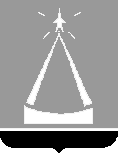 ИЗБИРАТЕЛЬНАЯ  КОМИССИЯ  ГОРОДСКОГО  ОКРУГА   ЛЫТКАРИНО_______________________________________________________________140080, Московская обл.. г. Лыткарино, ул. Первомайская, д.7/7, т/ф 8(495)552 85 11Р Е Ш Е Н И Е                                     23.06.2015  № 23/2/3Об утверждении формы Протокола об итогах сбора подписей избирателей в поддержку выдвижения кандидата в депутаты Совета депутатов г.Лыткарино 	В соответствии с частью 7 статьи 29 Закона Московской области от 04 июня 2013 г. № 46/2013-ОЗ «О муниципальных выборах в Московской области», Избирательная комиссия городского округа Лыткарино РЕШИЛА: 1. Утвердить форму Протокола об итогах сбора подписей избирателей в поддержку выдвижения кандидата в депутаты Совета депутатов г.Лыткарино (прилагается).2. Контроль выполнения настоящего решения возложить на секретаря Избирательной комиссии городского округа Лыткарино Рыльцову Т.А.Председатель избирательной комиссии	                     	Н.В.Новичкова				Секретарь избирательной комиссии                      Т.А.Рыльцова                         				Приложение к Решению Избирательной комиссии городского округа Лыткариноот 23.06.2015  № 23/2/3ПРОТОКОЛоб итогах сбора подписей избирателей в поддержку выдвижения кандидата в депутаты Совета депутатов г.Лыткарино  (по многомандатному избирательному округу)до представления подписных листов в Избирательную комиссию городского округа Лыткарино  кандидатом исключено (вычеркнуто) всего подписей избирателей, в том числе: подписной лист № ____ исключена (вычеркнута) подпись № ____________ подписной лист № ____ исключена (вычеркнута) подпись № ____________ подписной лист № ____ исключена (вычеркнута) подпись № ____________ подписной лист № ____ исключена (вычеркнута) подпись № ____________ Кандидат ______________________ __________________________                                                  (подпись) (Фамилия И.О.) «____» __________________ 2015 г.Количество листовЗаявленное количество подписей избирателей ИТОГО